Documenti necessari per il rinnovo del permesso di soggiorno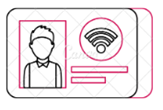 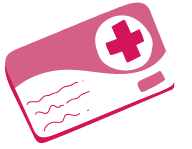 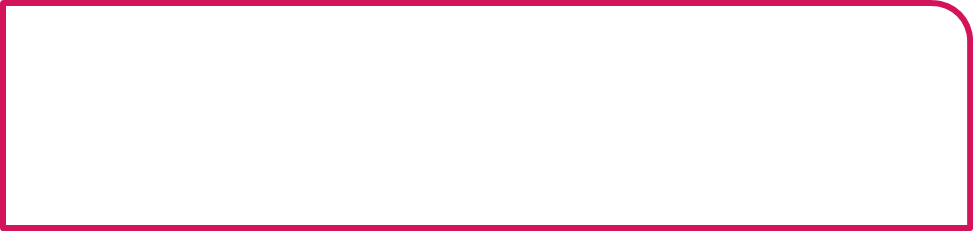 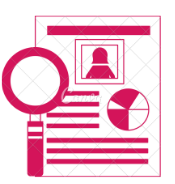 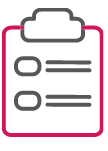 